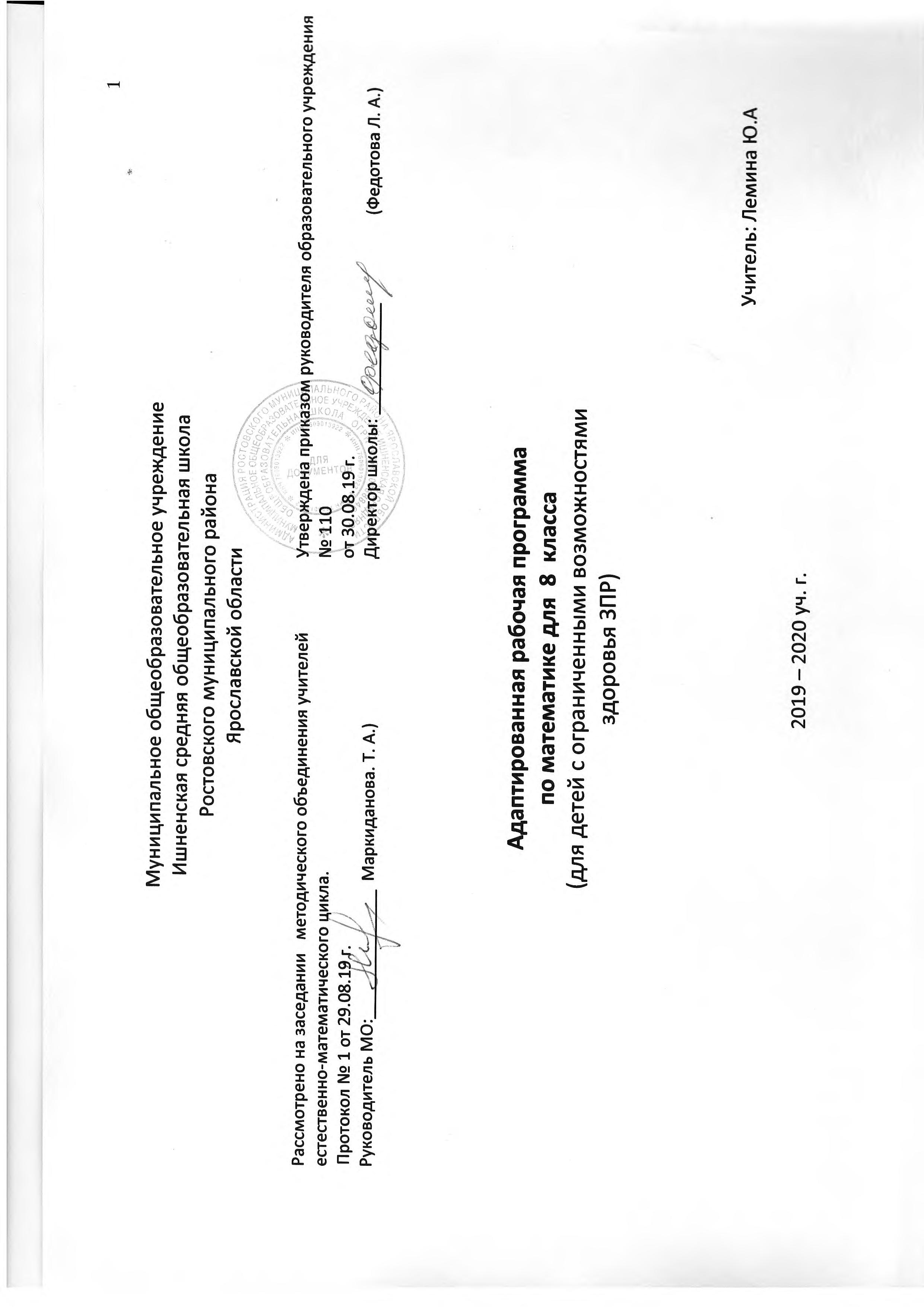 АННОТАЦИЯ К ПРОГРАММЕ ПО МАТЕМАТИКЕДЛЯ 8 КЛАССА  ДЛЯ ДЕТЕЙ С ОГРАНИЧЕННЫМИ ВОЗМОЖНОСТЯМИЗДОРОВЬЯАдаптированная рабочая программа по математике для учащихся с ОВЗ (ЗПР)8 класса составлена на основе:	Федерального государственного образовательного стандарта основного общего образования ( приказ Министерства образования и    науки Российской Федерации от 17  декабря  2010 г. № 1897)Примерной программы общеобразовательных учреждений по алгебре 7–9 классы, к учебному комплексу для 7-9 классов (авторы Ю.Н. Макарычев, Н.Г. Миндюк, К.Н. Нешков, С.Б. Суворова Ю.Н., составитель Т.А. Бурмистрова – М: «Просвещение», 2015.) в соответствии с учебником «Алгебра, 8» авторы Ю.Н. Макарычев, Н.Г. Миндюк, К.Н. Нешков, С.Б. Суворова Ю.Н., - М. : Просвещение, 2017.Примерной образовательной программы основного общего образования МОУ Ишненской СОШУМК Ю. Н. Макарычева и УМК Л. С. Атанасяна внесены в Федеральный перечень учебников.Используя  рекомендации Министерства образования, в программу  внесены   следующие изменения:при рассмотрении  простейших  геометрических  фигур, все  понятия  вводятся  на  наглядной  основе;аксиомы  даются  через  решение задач и  приводятся в  описательной  форме;теоремы  даются  без  доказательств, так как  они  трудны  для  учащихся  с  задержкой  психического  развития.Все основные понятия вводятся на наглядной основе. Аксиомы даются в процессе практических упражнений через решение задач и приводятся в описательной форме. Все теоретические положения даются исключительно в ознакомительном плане и опираются на наглядные представления учащихся. Некоторый материал программы дается без доказательств, только в виде формул и алгоритмов или ознакомительно для обзорного изучения, некоторые темы в связи со сложностью изложения и понимания для детей с ЗПР были исключены.Учитывая нарушение процессов запоминания и сохранения информатизации у детей с ЗПР, пришлось некоторые темы изучать ознакомительно с опорой на наглядность.Данная программа для детей  с ЗПР откорректирована в направлении разгрузки курса по содержанию, т.е. предполагается изучение материала в несколько облегченном варианте, однако не опускается ниже государственного уровня обязательных требований.ПОЯСНИТЕЛЬНАЯ ЗАПИСКАПрограмма составлена на 204 часа в соответствии с учебным планом школ.Предмет математика представлен двумя дисциплинами: алгебра и геометрия. Базисный план на изучение математики в основной школе отводит 6 учебных часов: 4 часа на алгебру , 2 часа на геометрию  в 1 полугодии, 3 ч алгебры и 3 ч геометрии во 2 полугодии, всего 117 ч алгебры и   87 ч геометрии.    Примечание к планированию математикиТемы, изучаемые как ознакомительные.Глава «Рациональные дроби».Темы: «Функция у=k/x и ее график», «Функция у = √х и ее график».Глава «Формулы корней квадратного уравнения».Тема: «Элементы статистики».Глава «Действительные числа».Темы: «Иррациональные числа», «Нахождение приближенных значений квадратного корня».Глава «Степень с целым показателем и ее свойства».Темы: «Стандартный вид числа», «Приближенные вычисления».Глава «Квадратные уравнения».Темы: «Решение квадратных уравнений, выделением квадрата двучлена», «Вывод формулы корней квадратного уравнения», «Преобразование выражений, содержащих квадратные корни в знаменателе дроби», «Теорема Виета».Глава «Четырехугольники».Тема: «Признаки параллелограмма», «Теорема Фалеса».  Глава «Площадь».Тема: «Площадь квадрата».Глава «Подобные треугольники».Тема: «Практические приложения подобия треугольников».Глава «Окружность».Темы: «Градусная мера дуги окружности», «Теорема о вписанном угле».Изучение математики для детей с ЗПР  направлено на достижение следующих целей:овладение системой математических знаний и умений, необходимых для применения в практической деятельности, изучения смежных дисциплин, продолжения образования;интеллектуальное развитие, формирование качеств личности, необходимых человеку для полноценной жизни в современном обществе, свойственных математической деятельности: ясности и точности мысли, критичности мышления, интуиции, логического мышления, элементов алгоритмической культуры, пространственных представлений, способности к преодолению трудностей;развитиевысших психических функций, умение ориентироваться в задании, анализировать его, обдумывать и планировать предстоящую деятельность.        Особенностью организации учебного процесса по данному курсу является выбор разнообразных видов деятельности с учетом психофизических особенностей обучающихся, использование занимательного материала, включение в урок игровых ситуаций, направленных на снятие напряжения, переключение внимания детей с одного задания на другое и т. п. Особое внимание уделяется индивидуализации обучения и дифференцированному подходу в проведении занятий.Важнейшими  коррекционными  задачами курса геометрии являются развитие логического     мышления     и     речи     учащихся, формирование у них навыков умственного труда — планирование   работы, осуществление самоконтроля.  Школьники должны научиться   грамотно   и   аккуратно   делать математические записи, уметь объяснить их.         Все основные понятия вводятся на наглядной основе. Аксиомы даются в процессе практических упражнений через решение задач и приводятся в описательной форме. Все теоретические положения даются исключительно в ознакомительном плане и опираются на наглядные представления учащихся,        Очень много устных  задач по готовым чертежам.СОДЕРЖАНИЕ УЧЕБНОГО КУРСА ПО АЛГЕБРЕ ДЛЯУЧАЩИХСЯС ЗПРОсновное свойство дроби. Сокращение дробей. Сложение и вычитание дробей с одинаковыми и разными знаменателями. Умножение и деление дробей, возведение дробей в степень. Свойства функции у =  рассматривать на конкретных графиках (ознакомительно).Понятие об иррациональном числе (ознакомительно). Общие сведения о действительных числах (ознакомительно). Понятие арифметического квадратного корня. Уравнение х2=а, свойства квадратных корней. Преобразование выражений, содержащих квадратные корни. Функция у =, ее график (ознакомительно).Определение квадратного уравнения. Решение квадратных уравнений по формуле. Решение несложных задач с помощью квадратных уравнений. Решение дробно-рациональных уравнений.Числовые неравенства и их свойства. Почленное сложение и умножение числовых неравенств. Применение свойств неравенств к оценке выражений х + у, ху. Линейное неравенство с одной переменной. Система линейных неравенств с одной переменной.Степень с целым показателем и ее свойства. Стандартный вид числа.Элементы комбинаторики и статистики (ознакомительно).            Повторение.СОДЕРЖАНИЕ УЧЕБНОГО КУРСА ПО ГЕОМЕТРИИ ДЛЯ УЧАЩИХСЯ С ЗПРМногоугольники. Параллелограмм. Признаки параллелограмма(ознакомительно).Трапеция.Прямоугольник, квадрат, ромб. Теорема Фалеса (ознакомительно).        Понятие о площади плоских фигур.Площадь квадрата (ознакомительно).Площадь прямоугольника. Площадь параллелограмма, треугольника и трапеции. Теорема Пифагора.   Подобие треугольников, коэффициент подобия, признаки подобия треугольников. Средняя линия треугольника. Практические приложения подобия треугольников(ознакомительно).Синус, косинус, тангенс острого угла прямоугольного треугольника.Решение прямоугольных треугольников.  Взаимное расположение прямой и окружности. Касательная и секущая к окружности, равенство касательных, проведенных из одной точки. Центральные и вписанные углы. Теорема о вписанном угле(ознакомительно). Метрические соотношения в окружности: свойства секущих, касательных, хорд.Четыре замечательные точки треугольника: точки пересечения серединных перпендикуляров, биссектрис, медиан.Окружность, вписанная в треугольник, и окружность, описанная около треугольника.Понятие вектора. Равенство векторов. Откладывание вектора от данной точки. Сложение и вычитание векторов. Произведение вектора на число.Повторение. Учебно–тематический план по алгебреПримерное планирование учебного материала по алгебре.4 ч в неделю в 1 полугодии, 3 ч в неделю во 2 полугодии, всего 117 ч за 34 неделиУчебно–тематический план по геометриииКалендарно – тематический планТРЕБОВАНИЯ К УРОВНЮ ПОДГОТОВКИ ВЫПУСКНИКОВ С ЗПР        Результаты обучения представлены в Требованиях к уровню подготовки и задают систему итоговых результатов обучения, которых должны достигать все учащиеся, оканчивающие основную школу, и достижение которых является обязательным условием положительной аттестации ученика за курс основной школы. Эти требования структурированы по трем компонентам: «знать/понимать», «уметь», «использовать приобретенные знания и умения в практической деятельности и повседневной жизни». При этом последние два компонента представлены отдельно по каждому из разделов содержания.В результате изучения математики  ученик должензнать/пониматьсущество понятия математического доказательства; приводить примеры доказательств;приводить примеры алгоритмов;как используются математические формулы, уравнения и неравенства; примеры их применения для решения математических и практических задач;как математически определенные функции могут описывать реальные зависимости; приводить примеры такого описания;как потребности практики привели математическую науку к необходимости расширения понятия числа; создания математического анализа, возникновения и развития геометрии;вероятностный характер многих закономерностей окружающего мира; примеры статистических закономерностей и выводов;каким образом геометрия возникла из практических задач землемерия; примеры геометрических объектов и утверждений о них, важных для практики;значение  геометрической науки для решения задач, возникающих в теории и практике; широту и в то же время ограниченность применения математических методов к анализу и исследованию процессов и явлений в природе и обществе.Арифметикауметьвыполнять устно арифметические действия: сложение и вычитание двузначных чисел и десятичных дробей с двумя знаками, умножение однозначных чисел, арифметические операции с обыкновенными дробями с однозначным знаменателем и числителем;переходить от одной формы записи чисел к другой, представлять десятичную дробь в виде обыкновенной и в простейших случаях обыкновенную в виде десятичной, проценты — в виде дроби и дробь – в виде процентов; записывать большие и малые числа с использованием целых степеней десятки;выполнять арифметические действия с рациональными числами, сравнивать рациональные и действительные числа; находить в несложных случаях значения степеней с целыми показателями и корней; находить значения числовых выражений;округлять целые числа и десятичные дроби, находить приближения чисел с недостатком и с избытком, выполнять оценку числовых выражений;пользоваться основными единицами длины, массы, времени, скорости, площади, объема; выражать более крупные единицы через более мелкие и наоборот;решать текстовые задачи, включая задачи, связанные с отношением и с пропорциональностью величин, дробями и процентами;использовать приобретенные знания и умения в практической деятельности и повседневной жизни для:решения несложных практических расчетных задач, в том числе c использованием при необходимости справочных материалов, калькулятора, компьютера;устной прикидки и оценки результата вычислений; проверки результата вычисления, с использованием различных приемов;интерпретации результатов решения задач с учетом ограничений, связанных с реальными свойствами рассматриваемых процессов и явлений.Алгебрауметьсоставлять буквенные выражения и формулы по условиям задач; осуществлять в выражениях и формулах числовые подстановки и выполнять соответствующие вычисления, осуществлять подстановку одного выражения в другое; выражать из формул одну переменную через остальные;выполнять основные действия со степенями с целыми показателями, с многочленами и с алгебраическими дробями; выполнять разложение многочленов на множители; выполнять тождественные преобразования рациональных выражений;применять свойства арифметических квадратных корней для вычисления значений и преобразований числовых выражений, содержащих квадратные корни;решать линейные, квадратные уравнения и рациональные уравнения, сводящиеся к ним, системы двух линейных уравнений и несложные нелинейные системы;решать линейные неравенства с одной переменной и их системы,решать текстовые задачи алгебраическим методом, интерпретировать полученный результат, проводить отбор решений, исходя из формулировки задачи;изображать числа точками на координатной прямой;определять координаты точки плоскости, строить точки с заданными координатами; изображать множество решений линейного неравенства;распознавать арифметические и геометрические прогрессии; решать задачи с применением формулы общего члена и суммы нескольких первых членов;находить значения функции, заданной формулой, таблицей, графиком по ее аргументу; находить значение аргумента по значению функции, заданной графиком или таблицей;определять свойства функции по ее графику; применять графические представления при решении уравнений, систем, неравенств;описывать свойства изученных функций, строить их графики;использовать приобретенные знания и умения в практической деятельности и повседневной жизни для:выполнения расчетов по формулам, для составления формул, выражающих зависимости между реальными величинами; для нахождения нужной формулы в справочных материалах;моделирования практических ситуаций и исследовании построенных моделей с использованием аппарата алгебры;описания зависимостей между физическими величинами соответствующими формулами, при исследовании несложных практических ситуаций;интерпретации графиков реальных зависимостей между величинами.Элементы логики, комбинаторики, статистики и теории вероятностейуметьпроводить несложные доказательства, получать простейшие следствия из известных или ранее полученных утверждений, оценивать логическую правильность рассуждений, использовать примеры для иллюстрации и контрпримеры для опровержения утверждений;извлекать информацию, представленную в таблицах, на диаграммах, графиках; составлять таблицы, строить диаграммы и графики;решать комбинаторные задачи путем систематического перебора возможных вариантов и с использованием правила умножения;вычислять средние значения результатов;находить частоту события, используя измерений собственные наблюдения и готовые статистические данные;использовать приобретенные знания и умения в практической деятельности и повседневной жизни для:выстраивания аргументации при доказательстве и в диалоге;распознавания логически некорректных рассуждений;записи математических утверждений, доказательств;анализа реальных числовых данных, представленных в виде диаграмм, графиков, таблиц;решения практических задач в повседневной и профессиональной деятельности с использованием действий с числами, процентов, длин, площадей, объемов, времени, скорости;решения учебных и практических задач, требующих систематического перебора вариантов;сравнения шансов наступления случайных событий, для оценки вероятности случайного события в практических ситуациях, сопоставления модели с реальной ситуацией;понимания статистических утверждений.Геометрияуметь  пользоваться геометрическим языком для описания предметов окружающего мира;распознавать геометрические фигуры, различать их взаимное расположение;изображать геометрические фигуры; выполнять чертежи по условию задач; осуществлять преобразование фигур;вычислять значения геометрических величин (длин, углов, площадей), в том числе: находить стороны, углы и площади треугольников;решать геометрические задания, опираясь на изученные свойства фигур и отношений между ними, применяя дополнительные построения, алгебраический аппарат, соображения симметрии;проводить доказательные рассуждения при решении задач, используя известные теоремы, обнаруживая возможности для их использования;решать простейшие планиметрические задачи в пространстве;применять свойства геометрических фигур как опору при решении задач;решать задачу введения терминологии, развития навыков изображения планиметрических фигур и простейших геометрических конфигураций, связанных с условиями решаемых задач;уметь применять метод подобия треугольников при решении задач;решать задачи на построение вписанных и описанных окружностей с помощью циркуля;использовать приобретенные знания и умения в практической деятельности и повседневной жизни для:описания реальных ситуаций на языке геометрии;расчетов, включающих простейшие тригонометрические формулы;решения геометрических задач с использованием тригонометрии;решения практических задач, связанных с нахождением геометрических величин.№ урокапунктСодержание учебного материалаВид контроляДата Дата Повторение курса 7 класса (2+1)Повторение курса 7 класса (2+1)Повторение курса 7 класса (2+1)Повторение курса 7 класса (2+1)Повторение курса 7 класса (2+1)Повторение курса 7 класса (2+1)1Повторение материала, изученного в 7 классе: треугольник и его элементы, параллельные прямые2Повторение материала, изученного в 7 классе: соотношения между сторонами и углами треугольникаИндивидуальные карточки3Входная контрольная работа Диф.К. Р.Четырехугольники (17ч)Четырехугольники (17ч)Четырехугольники (17ч)Четырехугольники (17ч)Четырехугольники (17ч)Четырехугольники (17ч)440-41Анализ ошибок контрольной работы. Многоугольники. Выпуклые многоугольники.540- 41Многоугольники. Сумма углов выпуклого многоугольника642Четырехугольник. Сумма углов выпуклого четырехугольника743Параллелограмм и его свойства.Индивидуальные карточки844Признаки параллелограмма.944Признаки параллелограмма. Решение задач по теме «Параллелограмм».Диф.С.Р.№11045Трапеция. Средняя линия трапеции.1145Трапеция. Равнобедренная трапеция.1244Решение задач по теме «Трапеция».Индивидуальные карточки1346Прямоугольник. Свойства и признаки.1447Ромб и квадрат. Свойства и признаки.1546 - 47Решение задач по теме «Прямоугольник. Ромб и квадрат».Диф.С.Р №21648Осевая и центральная симметрия.1748Решение задач по теме «Осевая и центральная симметрия».Индивидуальные карточки1840 - 48Обобщающий урок по теме «Четырехугольники»19Контрольная работа № 1 по теме   «Четырехугольники»Диф.К.Р.20Анализ ошибок контрольной работы № 1.Площадь (17 часов)Площадь (17 часов)Площадь (17 часов)Площадь (17 часов)Площадь (17 часов)Площадь (17 часов)2149 Понятие о площади плоских фигур. Равносоставленные и равновеликие фигуры.  Площадь многоугольника.2250-51Площадь квадрата и прямоугольника.Индивидуальные карточкиИндивидуальные карточки2352Площадь параллелограмма.2452Площадь параллелограмма. Решение задач.2553Площадь треугольника. Индивидуальные карточкиИндивидуальные карточки2653Площадь треугольника. Решение задач.М. Д.М. Д.2754Площадь трапеции.Индивидуальные карточкиИндивидуальные карточки2854Площадь трапеции. Решение задач.2949 - 54Решение задач по теме «Площади фигур»3049- 54Решение задач по теме «Площади фигур»Диф.С.Р. №3Диф.С.Р. №33155 Теорема Пифагора.32      56Теорема, обратная теореме Пифагора.Индивидуальные карточкиИндивидуальные карточки3357Формула Герона.3455 - 56Решение задач по теме «Теорема Пифагора. Формула Герона.»Диф.С.Р. №4Диф.С.Р. №43549 - 56Обобщающий урок по теме «Площади фигур».36Контрольная работа № 2 «Площади фигур»Диф.К.Р.Диф.К.Р.37Анализ ошибок контрольной работы № 2Подобные треугольники (23 часа)Подобные треугольники (23 часа)Подобные треугольники (23 часа)Подобные треугольники (23 часа)Подобные треугольники (23 часа)Подобные треугольники (23 часа)38    58 -59 Пропорциональные отрезки. Определение подобных треугольников.3960Отношение площадей подобных  треугольников.Индивидуальные карточкиИндивидуальные карточки4061Первый признак подобия треугольников.4161Первый признак подобия треугольников. Решение задач.Диф.С.Р. №5Диф.С.Р. №54262Второй признак подобия треугольников.4363Третий признак подобия треугольников.Диф.С. Р. №6Диф.С. Р. №64461-63Решение задач по теме «Признаки подобия треугольников».45Контрольная работа № 3 « Признаки подобных треугольников»К.Р.К.Р.46 Анализ ошибок контрольной работы № 3.4764Средняя линия треугольника.4864Средняя линия треугольника. Решение задач.Индивидуальные карточкиИндивидуальные карточки4965Пропорциональные отрезки в прямоугольном треугольнике.5065Пропорциональные отрезки в прямоугольном треугольнике.Диф.С.Р. №7Диф.С.Р. №75166Практические приложения подобия треугольников. Задачи на построение.5266 Измерительные работы на местности.5367Подобие произвольных фигур.Индивидуальные карточкиИндивидуальные карточки5468Синус, косинус и тангенс  острого угла прямоугольного треугольника.5569 Значение синуса, косинуса, тангенса  для углов 30°, 45°, 60°, 90°.5669Значение синуса, косинуса, тангенса  для углов 30°, 45°, 60°, 90°. Решение задач.Тест 1Тест 15768-69Соотношение между сторонами и углами прямоугольного треугольника.5868-69Решение задач на применение подобия треугольников и соотношения между сторонами и углами прямоугольного треугольника.59Контрольная работа по теме № 4 «Применение подобия и соотношения между сторонами и углами прямоугольного треугольника. »Диф.К.Р.Диф.К.Р.60Анализ ошибок контрольной работы № 4.Окружность (19 часов)Окружность (19 часов)Окружность (19 часов)Окружность (19 часов)Окружность (19 часов)Окружность (19 часов)6170Взаимное расположение прямой и окружности, двух окружностей.6271Касательная  к окружности 6371 Решение задач по теме «Касательная к окружности».Диф.С.Р. №8Диф.С.Р. №86472Градусная мера дуги окружности.6573Теорема о вписанном угле.Индивидуальные карточкиИндивидуальные карточки6673Теорема об отрезках пересекающихся хорд.6772-73Решение задач по теме « Центральные и вписанные углы»Диф.С.Р. №9Диф.С.Р. №96874Свойство биссектрисы угла.6975 Свойства серединного перпендикуляра к отрезку.Индивидуальные карточкиИндивидуальные карточки7076Теорема о  пересечении высот треугольника7176Замечательные точки треугольника.Индивидуальные карточкиИндивидуальные карточки7277Вписанная окружность.7377Свойство описанного четырехугольника.Мат. диктантМат. диктант7478Описанная окружность.7578Свойство вписанного четырехугольника.7677-78Решение задач по теме окружность.Диф.С.Р. №10Диф.С.Р. №107777-78Обобщающий урок по теме « Окружность ».78Контрольная работа № 13 «Окружность»Диф.К.Р.Диф.К.Р.79Анализ контрольной работы №13.Повторение (8 часов)Повторение (8 часов)Повторение (8 часов)Повторение (8 часов)Повторение (8 часов)Повторение (8 часов)80Четырехугольники и их свойства81Площади геометрических фигур82Подобные треугольники83Окружность84Итоговая контрольная работа.Диф.К. Р.Диф.К. Р.85Анализ итоговой контрольной работы.86Решение задач из ОГЭ87Итоговый  урок.